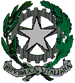 Autonomia n. 86ISTITUTO COMPRENSIVO STATALE“RUBINO NICODEMI” VIA ROMA, 47   TEL. E FAX 089891238 – 84084 FISCIANOC.F. 80042300659   -   C.M. SAIC89000V                                                                                                              Ai genitori                                                                                                                         dell’ALUNNO/A                                                                                                                        ___________________ Oggetto: RILEVAZIONE PRECOCE delle DIFFICOLTÀ di APPRENDIMENTO (L.170, art. 3 comma 2; Accordo Stato-Regione DGRV 2723 del 24/12/2012)Si comunica ai genitori di______________________________ nato a ___________________ il ________________ frequentante la scuola ____________classe_____________sezione_______che il team dei docenti/consiglio di classe, dopo aver:- effettuato una sistematica osservazione e rilevazione degli apprendimenti e del comportamento;- messo in atto interventi educativo-didattici specifici;rileva che l’alunno/a manifesta ancora difficoltà di apprendimento.Si invita pertanto la famiglia ad un approfondimento diagnostico presso il Servizio Distrettuale per l’Età Evolutiva ________________________________________o una struttura accreditata per i Disturbi dell’Apprendimento, presentando l’allegato, “Relazione sulle difficoltà di Apprendimento”.La scuola attende la restituzione dell’esito della valutazione.Fisciano, .................................I docenti/consiglio di classe                                                                                                                                                         AUTONOMIA N° 86                                                                         ISTITUTO COMPRENSIVO STATALE “ R. NICODEMI ”                                                          Via Roma, 47 – 84084 FISCIANO (SA)                                                    Tel. e  Fax : 089/891238 –  C.M. : SAIC89000V -  e-mail:  saic 89000v@istruzione.itCognome Nome ___________________________________________________ Luogo e data di nascita _____________________________________________ Nazionalità _______________________________________________________ Scuola ___________________________________________________________ Classe ___________________________________________________________ Inserimento anticipato _______________________________________________ Eventuali non ammissioni alla classe successiva _______________________________ Metodo di letto-scrittura adottato: fonico sillabico mistoglobale altro Fisciano,.................................Gli insegnanti                                                                                             Il Dirigente Scolastico ____________________________________                        _________________________________ ____________________________________                                                 I Genitori  ____________________________________                       (madre) __________________________ ____________________________________                       (padre ) __________________________Pre-requisiti esecutivi Pre-requisiti costruttivi APPRENDIMENTO DELLA MATEMATICA Competenze narrative Prescrittura AREA LOGICO-NUMERICAAbilità di calcolo aritmetico nella produzione PROCESSI DI APPRENDIMENTOComprensione AttenzioneImpegnoImpegnoPartecipazione/interessePartecipazione/interesseAutonomiaComportamentoRelazioni con i pariRelazioni con gli adulti